Журнал "Водне господарство України"  № 5 (125) 2016 стаття "Просвітницька та виховна робота у Кролевецькому міжрайонному управлінні водного господарства"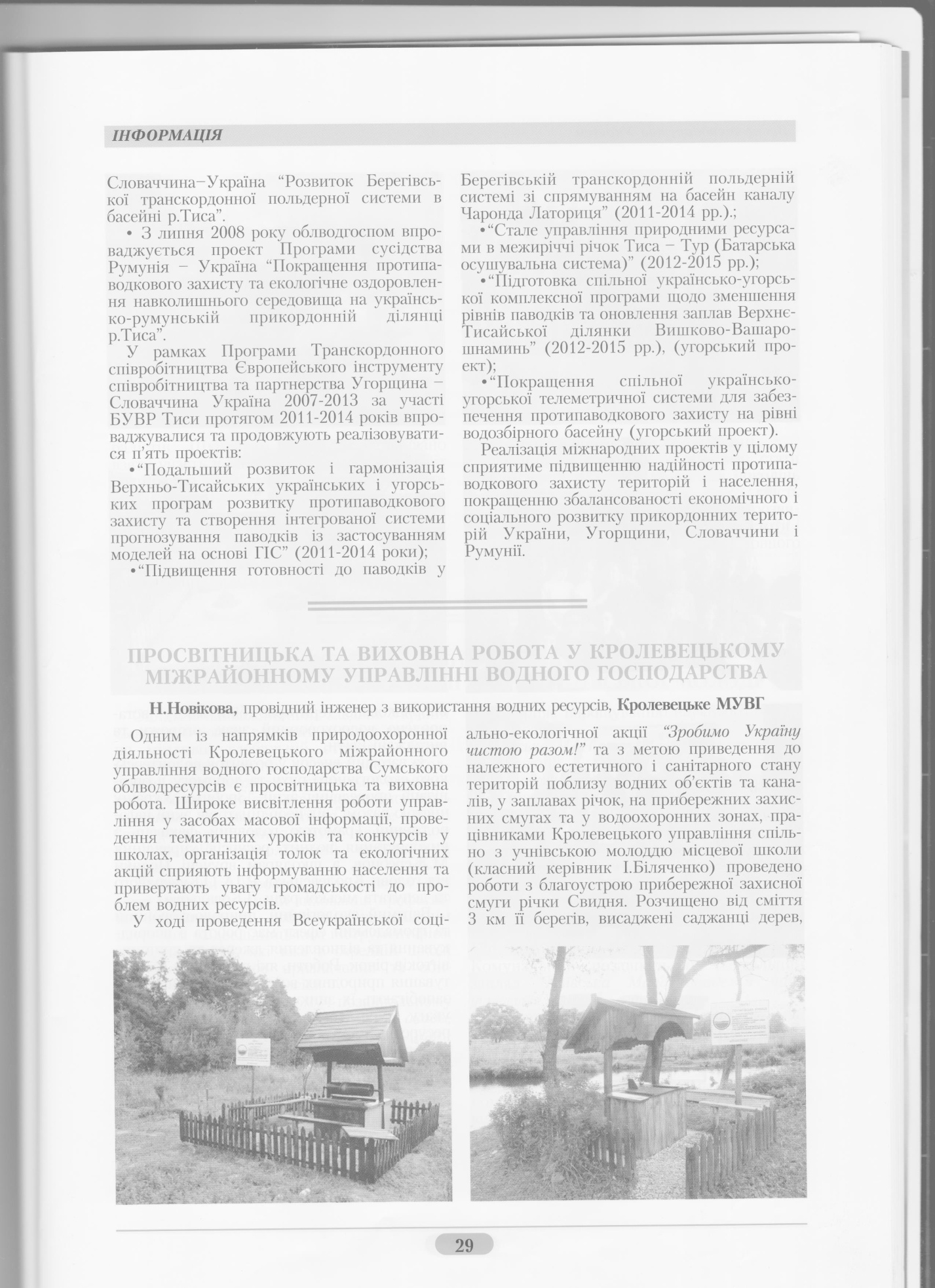 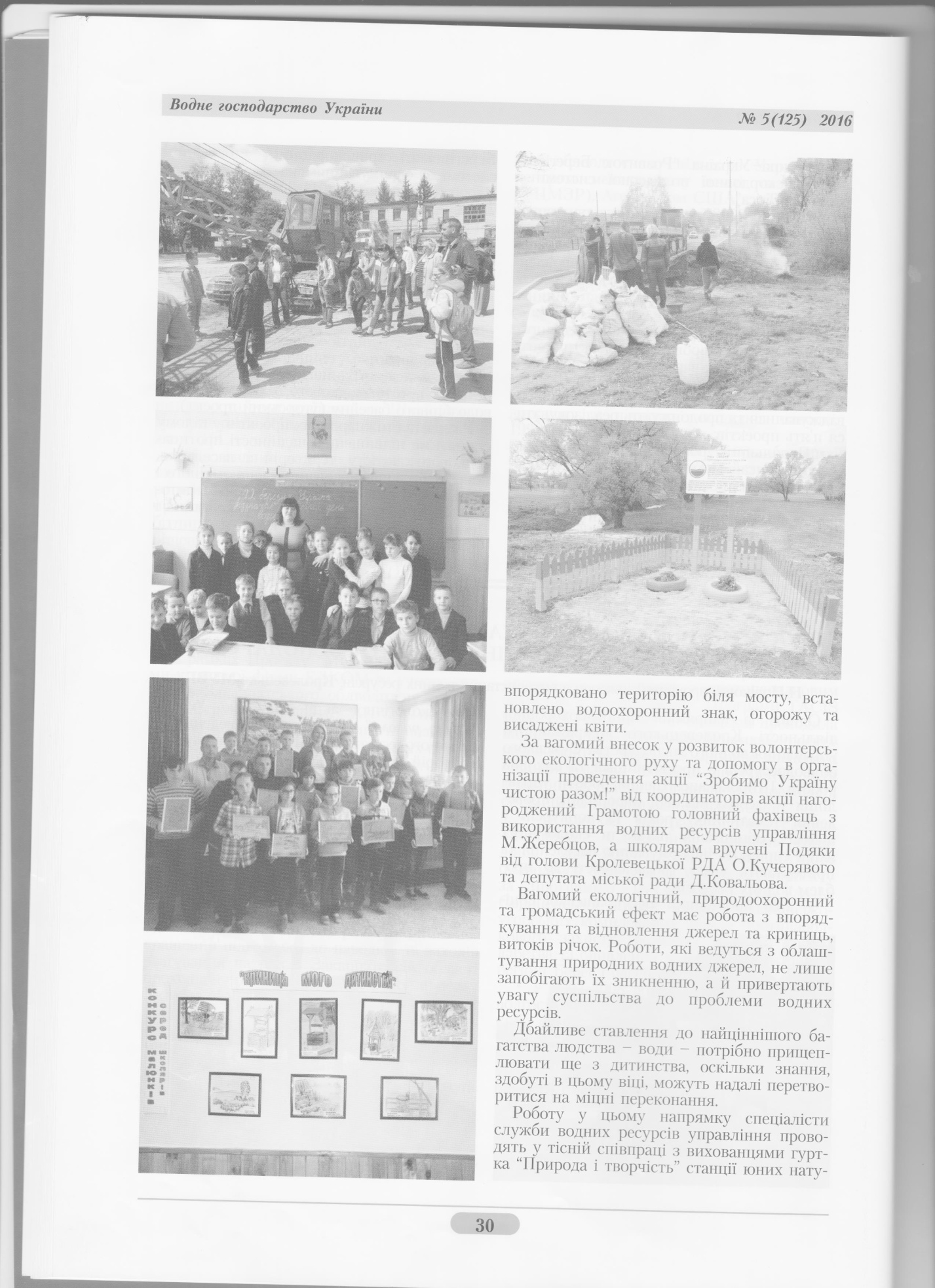 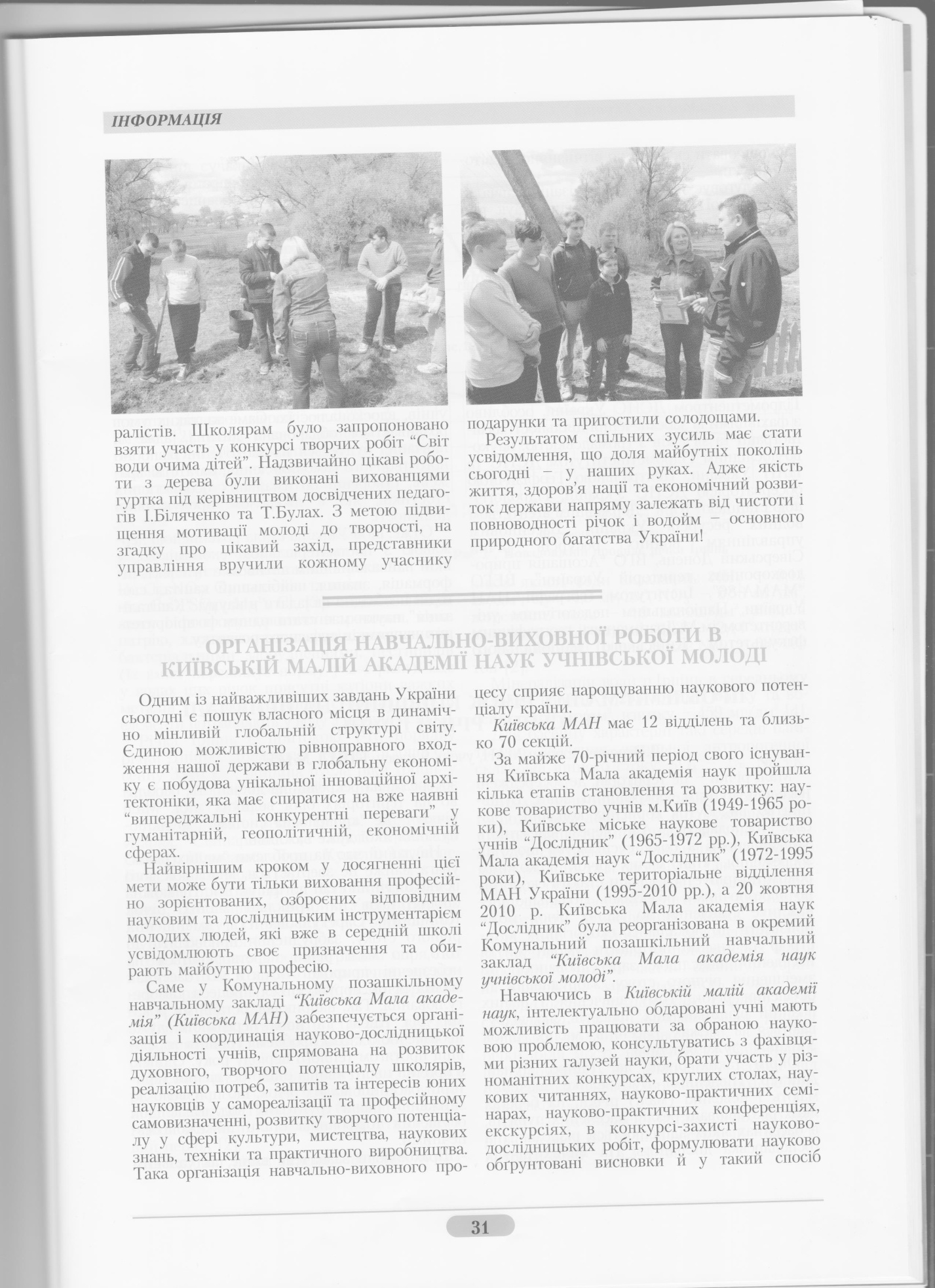 